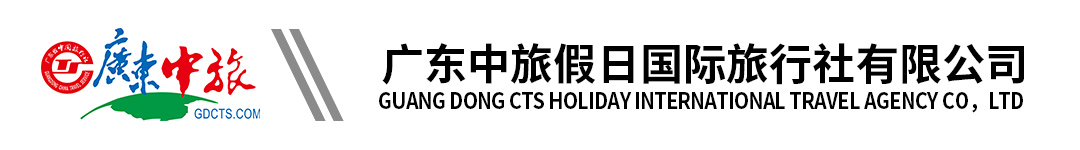 【畅享新马】新加坡马来西亚直飞5天纯玩广州往返五天四晚新入马出TROD行程单行程安排费用说明服务标准其他说明产品编号ZC-20240312XM5D4TROD出发地广州市目的地马来西亚-新加坡行程天数5去程交通飞机返程交通飞机参考航班参考航班：TR101 1040-1500参考航班：TR101 1040-1500参考航班：TR101 1040-1500参考航班：TR101 1040-1500参考航班：TR101 1040-1500产品亮点√ 甄选新加坡酷航+马来西亚马印航空，不走回头路，为您节省7小时路程；√ 甄选新加坡酷航+马来西亚马印航空，不走回头路，为您节省7小时路程；√ 甄选新加坡酷航+马来西亚马印航空，不走回头路，为您节省7小时路程；√ 甄选新加坡酷航+马来西亚马印航空，不走回头路，为您节省7小时路程；√ 甄选新加坡酷航+马来西亚马印航空，不走回头路，为您节省7小时路程；天数行程详情用餐住宿D1广州 - 新加坡早餐：X     午餐：X     晚餐：海南鸡饭   新加坡酒店D2新加坡 - 马六甲早餐：√     午餐：中华料理     晚餐：娘惹餐   马六甲酒店D3马六甲 - 吉隆坡早餐：√     午餐：中华料理     晚餐：古早肉骨茶   吉隆坡酒店D4吉隆坡早餐：√     午餐：咖喱鱼头、面包鸡、奶油虾     晚餐：X   吉隆坡酒店D5吉隆坡 - 广州早餐：√     午餐：X     晚餐：中华料理   无费用包含1、大交通	广州--新加坡/吉隆坡--广州往返含税机票1、大交通	广州--新加坡/吉隆坡--广州往返含税机票1、大交通	广州--新加坡/吉隆坡--广州往返含税机票费用不包含1、自费项目以及景区内的小景点或交通车等额外费用。1、自费项目以及景区内的小景点或交通车等额外费用。1、自费项目以及景区内的小景点或交通车等额外费用。服务项目服务标准服务费预订须知此团为散拼团，与中城旅游等联合出游，敬请知悉！广东省中国旅行社股份有限公司（以下简称“组团社”），委托旅游目的地具有相应资质的地接社承接本旅行团在当地的接待业务。地接社的相关信息以及组团社委派的领队姓名和电话，在出团说明会或出团前（集合地）派发的行程表中告知，客人对比表示同意。温馨提示1、新加坡、马来西亚和中国没有时差。